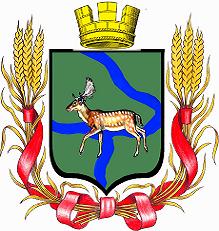 РОССИЙСКАЯ   ФЕДЕРАЦИЯДума  Еланского  городского  поселенияЕланского  муниципального  районаВолгоградской  областиРЕШЕНИЕ  № 64 / 9от  30  июля  2015  годаОб установлении границ действия добровольной народной дружины на территории Еланского городского поселения Еланского муниципального района Волгоградской  областиВ соответствии с подпунктом 33 пункта 1 статьи 14 Федерального закона от 06.10.2003 № 131-ФЗ "Об общих принципах организации местного самоуправления в Российской Федерации", пунктом 2 статьи 12 главы 3 Федерального закона от 2 апреля 2014 № 44-ФЗ "Об участии граждан в охране общественного порядка", Уставом Еланского городского поселения Еланского муниципального района Волгоградской области,Дума Еланского городского поселенияРешила:1. Установить границы территории, на которой может быть создана народная дружина Еланского городского поселения в границах территории муниципального образования Еланского городского поселении, утвержденная пунктом 1 статьи 2 Закона Волгоградской области от 24 декабря 2004 года № 980-ОД «Об установлении границ и наделении статусом Еланского района и муниципальных образований в его составе».2. Контроль за выполнением настоящего Решения возложить на заместителя главы администрации Еланского городского поселения.3. Главе Еланского городского поселения в соответствии с Решением Думы Еланского городского поселения Еланского муниципального района Волгоградской области от 17 мая 2006 года № 62/10 «О порядке официального обнародования муниципальных правовых актов Еланского городского поселения», обнародовать данное Решение.4. Настоящее Решение вступает в силу со дня, следующего за днем его официального обнародования.Председатель ДумыЕланского городского поселения                                             В.Ф.КорабельниковГлава администрацииЕланского городского поселения                                             Н.А.Савин